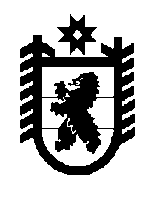 Совет Олонецкого городского поселения –представительный орган муниципального образованияПРОЕКТРЕШЕНИЕОт            . .2023 г. №    «Об утверждении отчета об исполнениибюджета Олонецкого городскогопоселения за 2022 год»Совет Олонецкого городского поселенияР Е Ш И Л:Утвердить отчет об исполнении бюджета Олонецкого городского поселения за 2022 год по доходам в сумме 58 339 тыс. руб., по расходам в сумме 57 248 тыс. руб. с превышением доходов над расходами (профицит бюджета) в сумме  1091 тыс. руб.Утвердить исполнение бюджета Олонецкого городского поселения  по:-   доходам бюджета по кодам классификации доходов бюджетов;- расходам бюджета по ведомственной структуре расходов бюджета Олонецкого городского поселения;-  расходам бюджета по разделам и подразделам классификации расходов бюджетов;- источникам финансирования дефицита бюджета по кодам классификации источников финансирования дефицитов бюджетов;за 2022 год согласно приложению к настоящему Решению.Глава Олонецкого городского поселения                                                                                   Д.В.ВасильевПриложениек решению Совета Олонецкого городскогопоселения от    2023 года №  ОТЧЕТ ОБ ИСПОЛНЕНИИ БЮДЖЕТА ОЛОНЕЦКОГО ГОРОДСКОГО ПОСЕЛЕНИЯ ЗА 2022 ГОД1. Доходы бюджета  2. Расходы бюджетаРаспределение бюджетных ассигнований по разделам, подразделам, целевым статьям и видам расходов классификации расходов бюджета за 2022 год3.Расходы бюджетаВедомственная структура расходов бюджета Олонецкого городского поселения за 2022 год4.Источники финансирования дефицита бюджета Олонецкого городского поселения за 2022 годНаименование показателяКод дохода по бюджетной классификацииКод дохода по бюджетной классификацииУтвержденные бюджетные назначенияИсполненоНаименование показателяКВСРКод доходаУтвержденные бюджетные назначенияИсполненоДоходы бюджета - всего0008500000000000000063 280 277,98  58 339 400,61  Доходы от уплаты акцизов на дизельное топливо, подлежащие распределению между бюджетами субъектов Российской Федерации и местными бюджетами с учетом установленных дифференцированных нормативов отчислений в местные бюджеты (по нормативам, установленным федеральным законом о федеральном бюджете в целях формирования дорожных фондов субъектов Российской Федерации)100103022310100001103 053 980,00  3 453 013,44  Доходы от уплаты акцизов на моторные масла для дизельных и (или) карбюраторных (инжекторных) двигателей, подлежащие распределению между бюджетами субъектов Российской Федерации и местными бюджетами с учетом установленных дифференцированных нормативов отчислений в местные бюджеты (по нормативам, установленным федеральным законом о федеральном бюджете в целях формирования дорожных фондов субъектов Российской Федерации)1001030224101000011017 890,00  18 651,64  Доходы от уплаты акцизов на автомобильный бензин, подлежащие распределению между бюджетами субъектов Российской Федерации и местными бюджетами с учетом установленных дифференцированных нормативов отчислений в местные бюджеты (по нормативам, установленным федеральным законом о федеральном бюджете в целях формирования дорожных фондов субъектов Российской Федерации)100103022510100001103 794 720,00  3 812 516,81  Доходы от уплаты акцизов на прямогонный бензин, подлежащие распределению между бюджетами субъектов Российской Федерации и местными бюджетами с учетом установленных дифференцированных нормативов отчислений в местные бюджеты (по нормативам, установленным федеральным законом о федеральном бюджете в целях формирования дорожных фондов субъектов Российской Федерации)10010302261010000110-441 140,00  -396 160,83  Налог на доходы физических лиц с доходов, источником которых является налоговый агент, за исключением доходов, в отношении которых исчисление и уплата налога осуществляются в соответствии со статьями 227, 227.1 и 228 Налогового кодекса Российской Федерации1821010201001000011019 681 000,00  20 358 859,12  Налог на доходы физических лиц с доходов, полученных от осуществления деятельности физическими лицами, зарегистрированными в качестве индивидуальных предпринимателей, нотариусов, занимающихся частной практикой, адвокатов, учредивших адвокатские кабинеты, и других лиц, занимающихся частной практикой в соответствии со статьей 227 Налогового кодекса Российской Федерации18210102020010000110110 000,00  77 602,17  Налог на доходы физических лиц с доходов, полученных физическими лицами в соответствии со статьей 228 Налогового кодекса Российской Федерации18210102030010000110450 000,00  251 627,28  Налог на доходы физических лиц в части суммы налога, превышающей 650 000 рублей, относящейся к части налоговой базы, превышающей 5 000 000 рублей (за исключением налога на доходы физических лиц с сумм прибыли контролируемой иностранной компании, в том числе фиксированной прибыли контролируемой иностранной компании)1821010208001000011030 000,00  26 313,48  Единый сельскохозяйственный налог18210503010010000110102 000,00  99 623,35  Налог на имущество физических лиц, взимаемый по ставкам, применяемым к объектам налогообложения, расположенным в границах городских поселений182106010301300001102 751 000,00  2 872 611,69  Земельный налог с организаций, обладающих земельным участком, расположенным в границах городских поселений182106060331300001102 241 000,00  2 305 907,54  Земельный налог с физических лиц, обладающих земельным участком, расположенным в границах городских поселений182106060431300001101 872 000,00  1 900 484,67  Земельный налог (по обязательствам, возникшим до 1 января 2006 года), мобилизуемый на территориях городских поселений182109040531300001100,00  -3 322,26  Доходы от денежных взысканий (штрафов), поступающие в счет погашения задолженности, образовавшейся до 1 января 2020 года, подлежащие зачислению в бюджет муниципального образования по нормативам, действовавшим в 2019 году182116101230100001400,00  0,63  Доходы, получаемые в виде арендной платы за земельные участки, государственная собственность на которые не разграничена и которые расположены в границах городских поселений, а также средства от продажи права на заключение договоров аренды указанных земельных участков914111050131300001201 593 000,00  1 413 643,06  Доходы от продажи земельных участков, государственная собственность на которые не разграничена и которые расположены в границах городских поселений91411406013130000430280 000,00  264 750,74  Государственная пошлина за выдачу органом местного самоуправления поселения специального разрешения на движение по автомобильным дорогам транспортных средств, осуществляющих перевозки опасных, тяжеловесных и (или) крупногабаритных грузов, зачисляемая в бюджеты поселений91510807175010000110157 000,00  0,00  Прочие поступления от использования имущества, находящегося в собственности городских поселений (за исключением имущества муниципальных бюджетных и автономных учреждений, а также имущества муниципальных унитарных предприятий, в том числе казенных)915111090451300001202 288 380,00  2 380 000,00  Прочие доходы от компенсации затрат бюджетов городских поселений91511302995130000130187 000,00  187 302,80  Доходы от продажи земельных участков, находящихся в собственности городских поселений (за исключением земельных участков муниципальных бюджетных и автономных учреждений)91511406025130000430948 000,00  948 016,00  Дотации бюджетам городских поселений на выравнивание бюджетной обеспеченности из бюджета субъекта Российской Федерации.9152021500113000015031 000,00  31 000,00  Субсидии бюджетам городских поселений на софинансирование капитальных вложений в объекты муниципальной собственности915202200771300001504 133 300,00  0,00  Субсидии бюджетам городских поселений на обеспечение мероприятий по переселению граждан из аварийного жилищного фонда, в том числе переселению граждан из аварийного жилищного фонда с учетом необходимости развития малоэтажного жилищного строительства, за счет средств, поступивших от государственной корпорации - Фонда содействия реформированию жилищно-коммунального хозяйства915202202991300001505 773 800,00  4 216 160,23  Субсидии бюджетам городских поселений на обеспечение мероприятий по переселению граждан из аварийного жилищного фонда, в том числе переселению граждан из аварийного жилищного фонда с учетом необходимости развития малоэтажного жилищного строительства, за счет средств бюджетов9152022030213000015058 200,00  42 587,47  Субсидии бюджетам городских поселений на реализацию программ формирования современной городской среды915202255551300001503 167 577,00  3 167 577,00  Прочие субсидии бюджетам городских поселений915202299991300001501 776 338,09  1 776 335,69  Прочие межбюджетные трансферты, передаваемые бюджетам городских поселений915202499991300001509 044 232,89  8 954 298,89  Поступления от денежных пожертвований, предоставляемых физическими лицами получателям средств бюджетов городских поселений91520705020130000150180 000,00  180 000,00  Наименование показателяКод расхода по бюджетной классификацииКод расхода по бюджетной классификацииКод расхода по бюджетной классификацииКод расхода по бюджетной классификацииУтвержденные бюджетные назначенияИсполненоНаименование показателяФКРКЦСРКВРИсполненоРасходы бюджета - всего9600000000000000065 324 077,98  65 324 077,98  57 248 062,24  Иные выплаты государственных (муниципальных) органов привлекаемым лицам0103200001406012315 000,00  15 000,00  10 867,96  Закупка товаров, работ, услуг в сфере информационно-коммуникационных технологий0103200001406024217 050,00  17 050,00  16 700,00  Прочая закупка товаров, работ и услуг01032000014060244159 950,00  159 950,00  154 888,41  Специальные расходы01072000024040880376 000,00  376 000,00  376 000,00  Резервные средства0111200001401087046 000,00  46 000,00  0,00  Прочая закупка товаров, работ и услуг0113200001401024450 000,00  50 000,00  50 000,00  Пособия, компенсации и иные социальные выплаты гражданам, кроме публичных нормативных обязательств01132000014010321117 000,00  117 000,00  106 000,00  Уплата иных платежей011320000216208531 335 000,00  1 335 000,00  1 335 000,00  Закупка товаров, работ, услуг в сфере информационно-коммуникационных технологий011320000240402425 100,00  5 100,00  5 100,00  Прочая закупка товаров, работ и услуг0113200002404024449 662,31  49 662,31  29 808,11  Исполнение судебных актов Российской Федерации и мировых соглашений по возмещению вреда, причиненного в результате незаконных действий (бездействия) органов государственной власти (государственных органов), органов местного самоуправления либо должностных лиц этих органов, а также в результате деятельности учреждений01132000024040831108 938,69  108 938,69  6 174,61  Уплата иных платежей011320000240408532 432 468,41  2 432 468,41  1 845 000,00  Прочая закупка товаров, работ и услуг0113200004407024410 800,00  10 800,00  10 800,00  Прочая закупка товаров, работ и услуг0310200002404024455 000,00  55 000,00  12 850,00  Закупка энергетических ресурсов040901001240102471 770 300,00  1 770 300,00  1 770 300,00  Прочая закупка товаров, работ и услуг04090100214010244600 000,00  600 000,00  597 750,00  Прочая закупка товаров, работ и услуг040901002240202443 769 470,00  3 769 470,00  3 750 185,00  Прочая закупка товаров, работ и услуг04090100244070244450 000,00  450 000,00  450 000,00  Прочая закупка товаров, работ и услуг040901002444702444 748 900,00  4 748 900,00  4 658 966,00  Прочая закупка товаров, работ и услуг040901002S407024450 000,00  50 000,00  50 000,00  Прочая закупка товаров, работ и услуг04090100324070244530 980,00  530 980,00  530 160,00  Прочая закупка товаров, работ и услуг04090100324080244356 000,00  356 000,00  286 000,00  Субсидии (гранты в форме субсидий) на финансовое обеспечение затрат в связи с производством (реализацией) товаров, выполнением работ, оказанием услуг, не подлежащие казначейскому сопровождению0409020F2555508132 169 086,20  2 169 086,20  2 169 086,20  Прочая закупка товаров, работ и услуг04120500144080244502 200,00  502 200,00  502 200,00  Прочая закупка товаров, работ и услуг04120800244330244147 332,89  147 332,89  147 332,89  Прочая закупка товаров, работ и услуг041220000240402446 500,00  6 500,00  6 500,00  Прочая закупка товаров, работ и услуг05010600143220244578 698,09  578 698,09  578 698,09  Прочая закупка товаров, работ и услуг050106001S322024430 457,79  30 457,79  30 457,79  Прочая закупка товаров, работ и услуг050120000240402441 767 073,80  1 767 073,80  1 319 283,62  Закупка энергетических ресурсов05012000024040247500,00  500,00  0,00  Бюджетные инвестиции на приобретение объектов недвижимого имущества в государственную (муниципальную) собственность0501200F3674834125 773 800,00  5 773 800,00  4 216 160,23  Бюджетные инвестиции на приобретение объектов недвижимого имущества в государственную (муниципальную) собственность0501200F36748441258 200,00  58 200,00  42 587,47  Прочая закупка товаров, работ и услуг05022000024040244665 721,38  665 721,38  432 991,20  Бюджетные инвестиции в объекты капитального строительства государственной (муниципальной) собственности050220000432204144 133 300,00  4 133 300,00  0,00  Закупка товаров, работ, услуг в целях капитального ремонта государственного (муниципального) имущества050220000433402431 197 640,00  1 197 640,00  1 197 637,60  Бюджетные инвестиции в объекты капитального строительства государственной (муниципальной) собственности050220000S3220414650 000,00  650 000,00  0,00  Закупка товаров, работ, услуг в целях капитального ремонта государственного (муниципального) имущества050220000S3340243299 400,00  299 400,00  299 399,40  Прочая закупка товаров, работ и услуг0503020F2555502441 188 545,42  1 188 545,42  1 188 545,42  Прочая закупка товаров, работ и услуг050320000240402449 693 236,60  9 693 236,60  9 686 692,86  Закупка энергетических ресурсов050320000240402471 190 089,00  1 190 089,00  1 159 261,98  Прочая закупка товаров, работ и услуг050320000440702441 000 000,00  1 000 000,00  1 000 000,00  Прочая закупка товаров, работ и услуг05032000044550244850 000,00  850 000,00  850 000,00  Прочая закупка товаров, работ и услуг050320000S4070244120 000,00  120 000,00  120 000,00  Иные межбюджетные трансферты0801200002403054011 543 677,40  11 543 677,40  11 543 677,40  Иные межбюджетные трансферты080120000240505404 605 000,00  4 605 000,00  4 605 000,00  Прочая закупка товаров, работ и услуг08042000024040244100 000,00  100 000,00  100 000,00  Результат исполнения бюджета (дефицит -, профицит +)79000000000000000-2 043 800,00  -2 043 800,00  1 091 338,37  Наименование показателяКод расхода по бюджетной классификацииКод расхода по бюджетной классификацииКод расхода по бюджетной классификацииКод расхода по бюджетной классификацииУтвержденные бюджетные назначенияИсполненоНаименование показателяКВСРФКРКЦСРКВРУтвержденные бюджетные назначенияИсполненоРасходы бюджета - всего0009600000000000000065 324 077,98  57 248 062,24  Иные выплаты государственных (муниципальных) органов привлекаемым лицам9150103200001406012315 000,00  10 867,96  Закупка товаров, работ, услуг в сфере информационно-коммуникационных технологий9150103200001406024217 050,00  16 700,00  Прочая закупка товаров, работ и услуг91501032000014060244159 950,00  154 888,41  Специальные расходы91501072000024040880376 000,00  376 000,00  Резервные средства9150111200001401087046 000,00  0,00  Прочая закупка товаров, работ и услуг9150113200001401024450 000,00  50 000,00  Пособия, компенсации и иные социальные выплаты гражданам, кроме публичных нормативных обязательств91501132000014010321117 000,00  106 000,00  Уплата иных платежей915011320000216208531 335 000,00  1 335 000,00  Закупка товаров, работ, услуг в сфере информационно-коммуникационных технологий915011320000240402425 100,00  5 100,00  Прочая закупка товаров, работ и услуг9150113200002404024449 662,31  29 808,11  Исполнение судебных актов Российской Федерации и мировых соглашений по возмещению вреда, причиненного в результате незаконных действий (бездействия) органов государственной власти (государственных органов), органов местного самоуправления либо должностных лиц этих органов, а также в результате деятельности учреждений91501132000024040831108 938,69  6 174,61  Уплата иных платежей915011320000240408532 432 468,41  1 845 000,00  Прочая закупка товаров, работ и услуг9150113200004407024410 800,00  10 800,00  Прочая закупка товаров, работ и услуг9150310200002404024455 000,00  12 850,00  Закупка энергетических ресурсов915040901001240102471 770 300,00  1 770 300,00  Прочая закупка товаров, работ и услуг91504090100214010244600 000,00  597 750,00  Прочая закупка товаров, работ и услуг915040901002240202443 769 470,00  3 750 185,00  Прочая закупка товаров, работ и услуг91504090100244070244450 000,00  450 000,00  Прочая закупка товаров, работ и услуг915040901002444702444 748 900,00  4 658 966,00  Прочая закупка товаров, работ и услуг915040901002S407024450 000,00  50 000,00  Прочая закупка товаров, работ и услуг91504090100324070244530 980,00  530 160,00  Прочая закупка товаров, работ и услуг91504090100324080244356 000,00  286 000,00  Субсидии (гранты в форме субсидий) на финансовое обеспечение затрат в связи с производством (реализацией) товаров, выполнением работ, оказанием услуг, не подлежащие казначейскому сопровождению9150409020F2555508132 169 086,20  2 169 086,20  Прочая закупка товаров, работ и услуг91504120500144080244502 200,00  502 200,00  Прочая закупка товаров, работ и услуг91504120800244330244147 332,89  147 332,89  Прочая закупка товаров, работ и услуг915041220000240402446 500,00  6 500,00  Прочая закупка товаров, работ и услуг91505010600143220244578 698,09  578 698,09  Прочая закупка товаров, работ и услуг915050106001S322024430 457,79  30 457,79  Прочая закупка товаров, работ и услуг915050120000240402441 767 073,80  1 319 283,62  Закупка энергетических ресурсов91505012000024040247500,00  0,00  Бюджетные инвестиции на приобретение объектов недвижимого имущества в государственную (муниципальную) собственность9150501200F3674834125 773 800,00  4 216 160,23  Бюджетные инвестиции на приобретение объектов недвижимого имущества в государственную (муниципальную) собственность9150501200F36748441258 200,00  42 587,47  Прочая закупка товаров, работ и услуг91505022000024040244665 721,38  432 991,20  Бюджетные инвестиции в объекты капитального строительства государственной (муниципальной) собственности915050220000432204144 133 300,00  0,00  Закупка товаров, работ, услуг в целях капитального ремонта государственного (муниципального) имущества915050220000433402431 197 640,00  1 197 637,60  Бюджетные инвестиции в объекты капитального строительства государственной (муниципальной) собственности915050220000S3220414650 000,00  0,00  Закупка товаров, работ, услуг в целях капитального ремонта государственного (муниципального) имущества915050220000S3340243299 400,00  299 399,40  Прочая закупка товаров, работ и услуг9150503020F2555502441 188 545,42  1 188 545,42  Прочая закупка товаров, работ и услуг915050320000240402449 693 236,60  9 686 692,86  Закупка энергетических ресурсов915050320000240402471 190 089,00  1 159 261,98  Прочая закупка товаров, работ и услуг915050320000440702441 000 000,00  1 000 000,00  Прочая закупка товаров, работ и услуг91505032000044550244850 000,00  850 000,00  Прочая закупка товаров, работ и услуг915050320000S4070244120 000,00  120 000,00  Иные межбюджетные трансферты9150801200002403054011 543 677,40  11 543 677,40  Иные межбюджетные трансферты915080120000240505404 605 000,00  4 605 000,00  Прочая закупка товаров, работ и услуг91508042000024040244100 000,00  100 000,00  Результат исполнения бюджета (дефицит -, профицит +)00079000000000000000-2 043 800,00  1 091 338,37  Наименование показателяКод по бюджетной классификацииКод по бюджетной классификацииУтвержденные бюджетные назначенияИсполненоНаименование показателяКВСРКод источникаУтвержденные бюджетные назначенияИсполненоИсточники финансирования дефицита бюджета - всего000900000000000000002 043 800,00  -1 091 338,37  источники внутреннего финансирования бюджета000010000000000000000,00  0,00  источники внешнего финансирования бюджета000020000000000000000,00  0,00  Изменение остатков средств000010000000000000002 043 800,00  -1 091 338,37  Изменение остатков средств на счетах по учету средств бюджетов000010500000000000002 043 800,00  -1 091 338,37  